Publicado en   el 09/09/2014 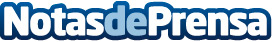 LA PLANTILLA RECIBIÓ SU PESO EN CERVEZA CRUZCAMPO COMO PREMIO POR LA CONSECUCIÓN DE LA EUROPA LEAGUEDatos de contacto:Nota de prensa publicada en: https://www.notasdeprensa.es/la-plantilla-recibio-su-peso-en-cerveza Categorias: Fútbol Premios http://www.notasdeprensa.es